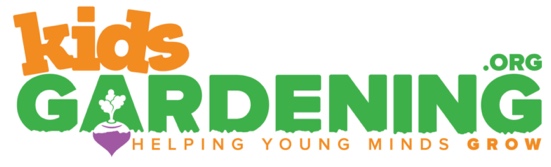  Sample letter directing a Charitable IRA rollover to KidsGardening This charitable IRA rollover to the KidsGardening should be delivered to: KidsGardening Attn: Em Shipman, Executive Director 132 Intervale Rd. Burlington, VT 05401 Name and Address of IRA Custodian or Trustee: _______________________________________________________ _______________________________________________________ _______________________________________________________ RE: Charitable IRA Rollover – distribution to the Intervale Center Dear Custodian or Trustee: I hereby direct you to make a qualified charitable distribution (a ‘charitable IRA rollover”) of $________ to KidsGardening, a 501(c)(3) public charity that is qualified to receive charitable IRA rollovers under the provisions of the Protecting Americans from Tax Hikes Act of 2015 (the “PATH” Act, extending section 1201 of Public Law 109-280). This rollover should be made from the ______________________ (name on IRA account), account number _____________________. It is my intent to make this charitable IRA rollover for tax year 20__. I further represent as follows: 1) I am 70 1⁄2 years old or older. My date of birth is: _______________2) I will not receive any benefits from KidsGardening as a result of this rollover. This rollover is not directed to a charitable remainder trust, lead trust, gift annuity, pooled income fund, donor-advised fund, supporting organization, family foundation, or other non-qualified use of a charitable IRA rollover.3) I understand that a charitable IRA rollover is limited to no more than $100,000 in total from my IRA or all of my IRAs combined.4) I will not incur any federal income tax liability as a result of this rollover, therefore, I elect out of withholding this rollover. I will not accept any personal distribution of funds intended for this charitable IRA rollover.Thank you for your prompt attention to this matter. Please contact me immediately with any questions or the reasons for any substantial delay in completing this rollover. Sincerely, ________________________________ ________________________________________ Donor’s name as listed on the IRA            Donor Signature